h  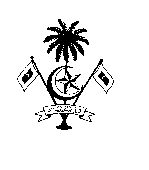 ނ.އަތޮޅު ހޮސްޕިޓަލްނ.މަނަދޫމަޤާމްތަކުގެ ލިސްޓްނަންބަރ:  (IUL)NAH-A-AD/NAH/2021/6 އިޢުލާނާގުޅޭ މަޤާމް: އެސޯސިއޭޓް / ކޮންސަލްޓަންޓް/ ކޮންސަލްޓަންޓް ސަބް – ސްޕެޝަލިސްޓް އިން ޕީޑިއެޓްރިކްސް، އެނެސްތެސިއޮލޮޖީ، ސަރޖަރީ، އޮބްސްޓެޓްރިކް އެންޑް ގައިނަކޮލޮޖީ24 ޖެނުއަރީ 2021ބޭނުންވާ އަދަދުމަޤާމްމަޤާމް އޮތް ހޮސްޕިޓަލް / ސިއްޙީމަރުކަޒު6އެސޯސިއޭޓް / ކޮންސަލްޓަންޓް/ ކޮންސަލްޓަންޓް ސަބް – ސްޕެޝަލިސްޓް އިން ޕީޑިއެޓްރިކްސް، އެނެސްތެސިއޮލޮޖީ، ސަރޖަރީ، އޮބްސްޓެޓްރިކް އެންޑް ގައިނަކޮލޮޖީނ.އަތޮޅު ހޮސްޕިޓަލް